ΠροςΤο Τμήμα  Διοικητικής Επιστήμης και Τεχνολογίας του Πανεπιστημίου Δυτικής ΜακεδονίαςEmail:Κινητό τηλ.:ΑΜΚΑ: Κοζάνη	20Με τιμή(υπογραφή)Α Ι Τ Η Σ ΗΕπώνυμο:Σας υποβάλλω το αντίγραφο πτυχίου του ΙΕΚ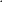 Ονομα:     Πατρώνυμο:για τη συμμετοχή μου στις κατατακτήριες εξετάσεις του Τμήματός σας.Διεύθυνση κατοικίας/Πόλη: